COMUNE DI TRICASE	              PROVINCIA DI LECCE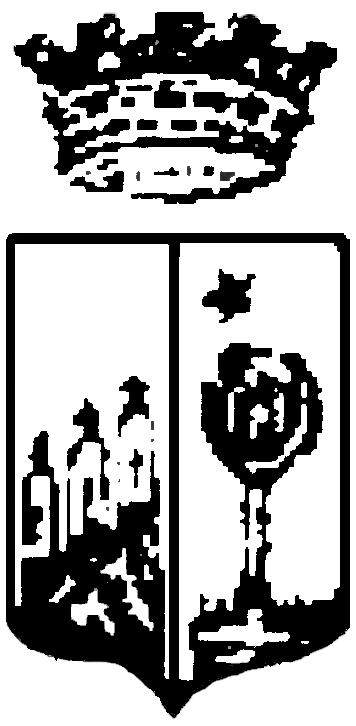 ELEZIONI DEL PARLAMENTO EUROPEO DEL 26 MAGGIO 2019I  L       S I N D A C O RENDE NOTOche il Direttore del Servizio Igiene e Sanità Pubblica dell’Azienda Sanitaria Locale  LECCE ha designato la Dott. ssa Patrizia LEGARIper il rilascio della certificazione medica agli elettori impossibilitati ad esprimere personalmente il voto, in occasione dell’elezione DEL PARLAMENTO EUROPEO DI DOMENICA 26 MAGGIO 2019La Dott.ssa Patrizia LEGARI  garantirà lo stesso servizio anche nei tre giorni immediatamente precedenti la votazione, cioè giovedì 23 maggio, Venerdì 24 maggio e  sabato 25 maggio 2019 nelle ore antimeridiane, presso gli ambulatori medico legali del Servizio igiene Pubblica di GAGLIANO DEL CAPO.Si ricorda agli elettori interessati di munirsi di un valido documento di riconoscimento e della tessera elettorale, prima di recarsi presso la suddetta struttura.Tricase, 19 maggio 2019                                                                                                        Il Sindaco                                                                                              Avv. Carlo CHIURIDOMENICA 26 MAGGIO 2019Ore  11,00  -  12.30Ore  19,00 – 20,00pressoUfficio Relazioni col PubblicoComune –  Piazza G. Pisanelli